О передаче муниципальной собственности          Руководствуясь Законом Республики Татарстан от 06.08.2008г. №71-ЗРТ «О порядке решения вопросов связанных с разграничением имущества, находящегося в муниципальной собственности», на основании Положения о порядке управления и распоряжения имуществом, находящимся в собственности Спасского муниципального района, Совет Спасского муниципального района РЕШИЛ:     Передать:1. Помещения в здании, расположенного по адресу: РТ Спасский район с.Танкеевка, ул.70лет Октября, д.28,, площадью 33,0кв.м. в безвозмездное пользование  ГАУЗ «Спасская центральная районная больница» для размещения ФАП;2. Помещения в здании, расположенного по адресу: РТ Спасский район д.Гулюши, ул.Солнечная, д.22,, площадью 50,0кв.м. в безвозмездное пользование ГАУЗ «Спасская центральная районная больница» для размещения ФАП;         3. Помещения в здании, расположенного по адресу: РТ Спасский район, с.Ямбухтино, ул.Школьная, д.7, площадью 53,4кв.м. в безвозмездное пользование ГАУЗ «Спасская центральная районная больница» для размещения ФАП;4. Помещения в здании, расположенного по адресу: РТ Спасский район, с.Екатериновка, ул.Центральная д.32а, площадью 25,0кв.м. в безвозмездное пользование ГАУЗ «Спасская центральная районная больница» для размещения ФАП;5. Помещения в здании, расположенного по адресу: РТ Спасский район, пос.Ферма №2 совхоза Ким, ул.Полевая, д.11, площадью 62,1 кв.м. в безвозмездное пользование ГАУЗ «Спасская центральная районная больница» для размещения ФАП;                  6. Помещения в здании, расположенного по адресу: РТ Спасский район, с.Красная Слобода, ул.Школьная, д.12 площадью 64,0 кв.м. в безвозмездное пользование ГАУЗ «Спасская центральная районная больница» для размещения ФАП.Глава  Спасскогомуниципального района                                                              К.А. НугаевСОВЕТ спасскогоМУНИЦИПАЛЬНОГО районареспублики татарстан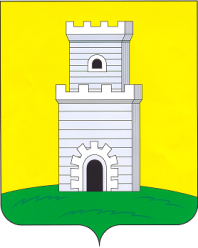 татарстан республикасыспас МУНИЦИПАЛЬрайон СОВЕТЫ___________________________________________________________________________________________________________________________________                        Р Е Ш Е Н И Е                                                                                          К А Р А Р                          26  октября  2015 год                       г. Болгар                                           № 2-8 ___________________________________________________________________________________________________________________________________                        Р Е Ш Е Н И Е                                                                                          К А Р А Р                          26  октября  2015 год                       г. Болгар                                           № 2-8 ___________________________________________________________________________________________________________________________________                        Р Е Ш Е Н И Е                                                                                          К А Р А Р                          26  октября  2015 год                       г. Болгар                                           № 2-8 ___________________________________________________________________________________________________________________________________                        Р Е Ш Е Н И Е                                                                                          К А Р А Р                          26  октября  2015 год                       г. Болгар                                           № 2-8 